Syrian Arab Republic (country code +963)Communication of 11.VIII.2022:The Syrian Telecommunications and Post Regulatory Authority, Damascus, announces the following national numbering plan.National numbering Plan in fixed & Mobile networks Scheme:National Numbering Plan Diagram: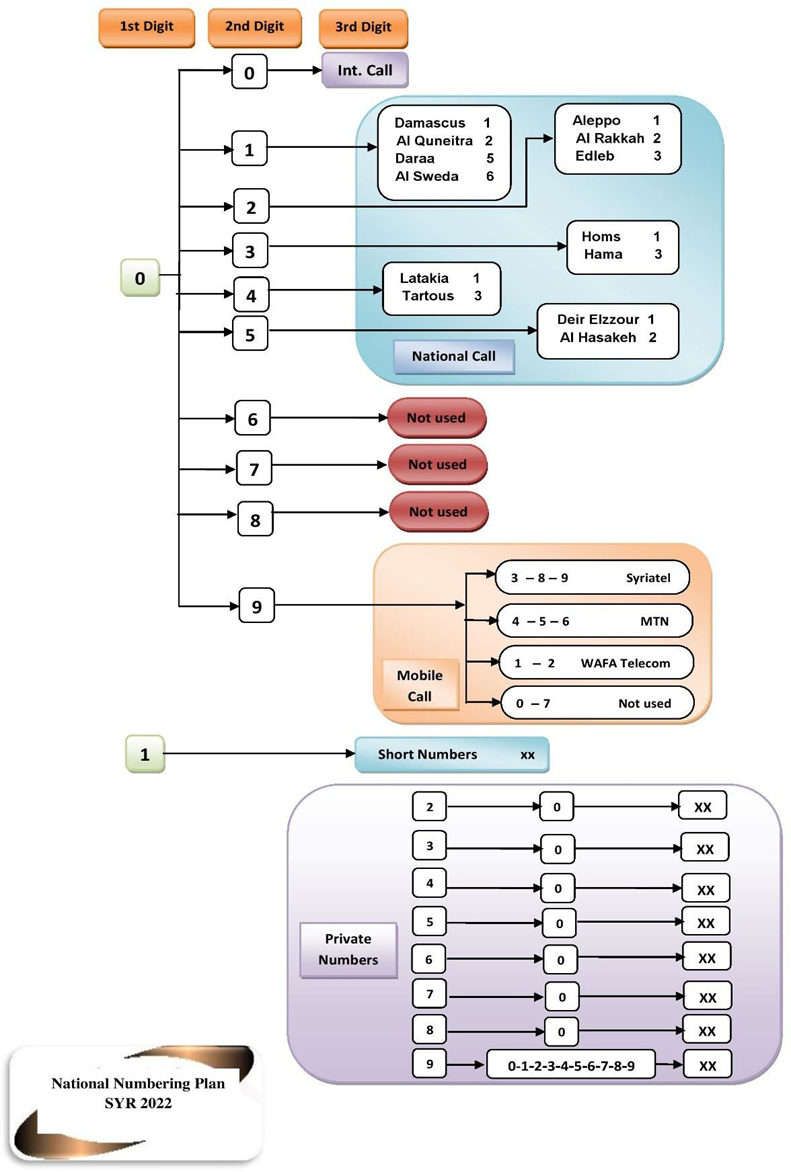 Contact:Eng. Wael SabaTechnical Affairs DirectorSyrian Telecommunications and Post Regulatory AuthorityDAMASCUSSyrian Arab RepublicTel: 	+963 11 613 6210Fax: 	+963 11 613 6211E-mail: 	technical.affairs@sytra.gov.syURL: 	www.sytra.gov.syCommunication of 27.II.2022:The Syrian Telecommunications and Post Regulatory Authority, Damascus, announces the following assignment of mobile number series in the national numbering plan.Mobile Operator Code MOC:International dialling format:	+963 91 XXXX XXX			+963 92 XXXX XXXContact:	Eng. Wael SabaTechnical Affairs DirectorSyrian Telecommunications and Post Regulatory AuthorityDAMASCUSSyrian Arab RepublicTel.: 	+963 11 613 6 210Fax: 	+963 11 613 6 211E-mail: 	technical.affairs@sytra.gov.syUseRangeRange# of digitsCommentsInternational & Country Code+963+9635 digitsMobile Operators093/098/099 (Syriatel) + 7 digits093/098/099 (Syriatel) + 7 digits10 digitsMobile Operators094/095/096 (MTN Syria) + 7 digits094/095/096 (MTN Syria) + 7 digits10 digitsMobile Operators091/092 (WAFA Telecom) + 7 digits091/092 (WAFA Telecom) + 7 digits10 digitsMobile Operators090/097090/097ReservedFixed Operator
Syrian TelecomDamascus & Rural(0)11 + 7 digits9/10 digits 
for POTS(10/11 digits for ISDN)NDC +SNFixed Operator
Syrian TelecomAl Quneitra(0)14 + 7 digits9/10 digits 
for POTS(10/11 digits for ISDN)NDC +SNFixed Operator
Syrian TelecomDaraa(0)15 + 7 digits9/10 digits 
for POTS(10/11 digits for ISDN)NDC +SNFixed Operator
Syrian TelecomAl Sweda(0)16 + 6 digits9/10 digits 
for POTS(10/11 digits for ISDN)NDC +SNFixed Operator
Syrian TelecomAleppo(0)21 + 7 digits9/10 digits 
for POTS(10/11 digits for ISDN)NDC +SNFixed Operator
Syrian TelecomAl Rakkah(0)22 + 6 digits9/10 digits 
for POTS(10/11 digits for ISDN)NDC +SNFixed Operator
Syrian TelecomEdleb(0)23 + 6 digits9/10 digits 
for POTS(10/11 digits for ISDN)NDC +SNFixed Operator
Syrian TelecomHoms(0)31 + 7 digits9/10 digits 
for POTS(10/11 digits for ISDN)NDC +SNFixed Operator
Syrian TelecomHama(0)33 + 7 digits9/10 digits 
for POTS(10/11 digits for ISDN)NDC +SNFixed Operator
Syrian TelecomLatakia(0)41 + 7 digits9/10 digits 
for POTS(10/11 digits for ISDN)NDC +SNFixed Operator
Syrian TelecomTartous(0)43 + 7 digits9/10 digits 
for POTS(10/11 digits for ISDN)NDC +SNFixed Operator
Syrian TelecomDeir Elzzour(0)51 + 6 digits9/10 digits 
for POTS(10/11 digits for ISDN)NDC +SNFixed Operator
Syrian TelecomAl Hasakeh(0)52 + 6 digits9/10 digits 
for POTS(10/11 digits for ISDN)NDC +SNFixed Operator
Syrian Telecom048 - 047048 - 047UsedFixed Operator
Syrian Telecom06 - 0706 - 07Not usedFixed Operator
Syrian Telecom1xx1xx3 digitsShort numbersFixed Operator
Syrian Telecom50xx - 20xx - 30xx
92xx - 93xx - 94xx - 95xx
97xx - 98xx - 99xx50xx - 20xx - 30xx
92xx - 93xx - 94xx - 95xx
97xx - 98xx - 99xx4 digitsRanges used for private numbering in all governoratesFixed Operator
Syrian Telecom40xx - 60xx - 70xx - 80xx - 90xx 
- 91xx - 96xx40xx - 60xx - 70xx - 80xx - 90xx 
- 91xx - 96xx4 digitsIn DamascusCCMCMOCSNEntry dateAssigned to963917 Digits21-02-2022WAFA Telecom963927 Digits21-02-2022WAFA Telecom